Date .............................................................................NOM : ……………………………..............................PRÉNOM : ………………………………………….....DATE DE NAISSANCE : ……………………….ADRESSE : ……………………………………………
VILLE/TERRITOIRE : …………………………………TÉLÉPHONE : ........................................................EMAIL : ...................................................................Vous souhaitez adhérer dans notre association ?  OUI  NONDéclaration :Je soussigné(e) .........................................................................................................avoir lu et pris connaissance des règlements intérieurs et statuts de l’association MKAAJI MPYA ASBL et plus particulièrement sur les conditions d’adhésion et de la perte de la qualité du membre et promet par cette déclaration perpétuer ses valeurs, vision et sa mission tout en restant fidèle aux règles supplémentaires internes qui me seront proposé.DATE				SIGNATURE/ADHERANT                                                         SCEAU & SIGNATURE DU P.C.A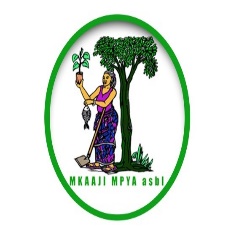 FICHE D’ADHÉSIONMEMBRE ASSOCIATIONPhoto passeport